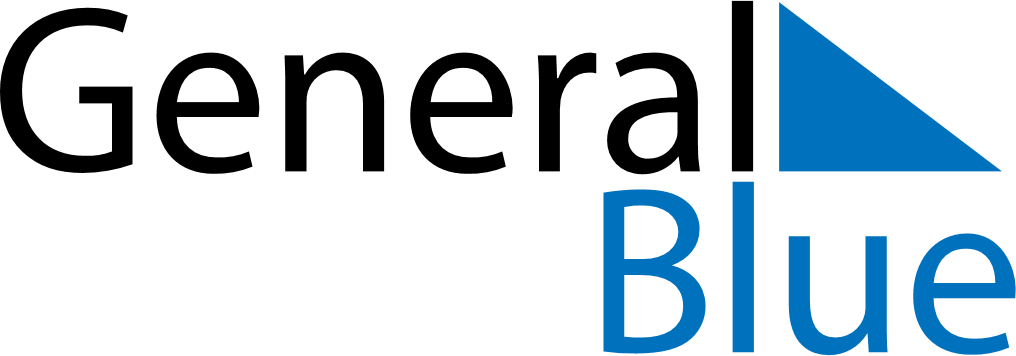 Daily PlannerMarch 6, 2023 - March 12, 2023Daily PlannerMarch 6, 2023 - March 12, 2023Daily PlannerMarch 6, 2023 - March 12, 2023Daily PlannerMarch 6, 2023 - March 12, 2023Daily PlannerMarch 6, 2023 - March 12, 2023Daily PlannerMarch 6, 2023 - March 12, 2023Daily Planner MondayMar 06TuesdayMar 07WednesdayMar 08ThursdayMar 09FridayMar 10 SaturdayMar 11 SundayMar 12MorningAfternoonEvening